-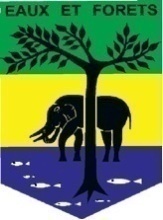 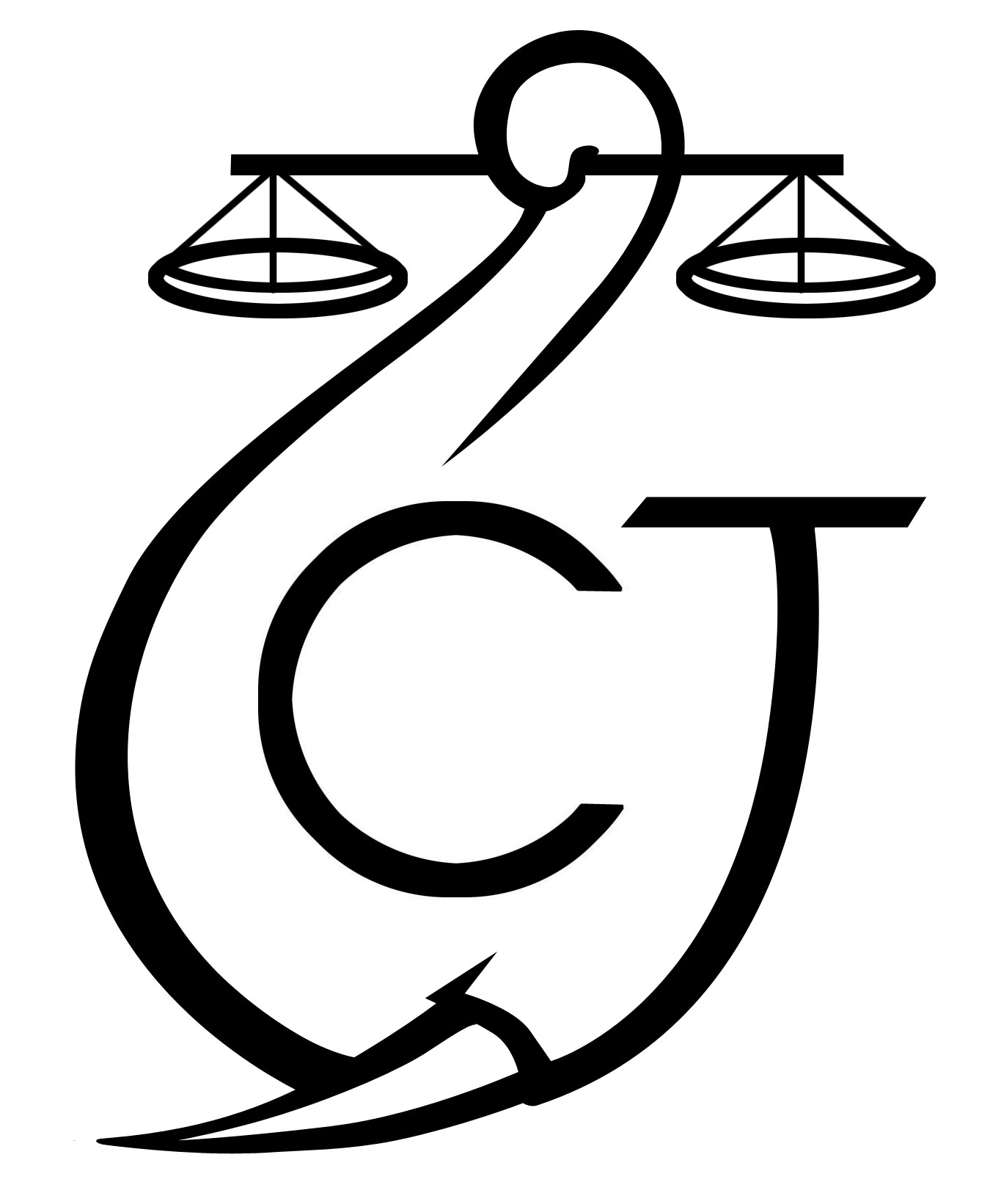 Appui à la Lutte contre l’exploitation forestière illégale  ALEFIRapport Mensuel septembre 2023Conservation JusticeSOMMAIRE1. Points principaux	22. Investigations	23. Opérations	24. Département juridique	25. Missions	36. Cahiers de Charges Contractuelles	57. Communication	58. Relations extérieures	69. Conclusion	6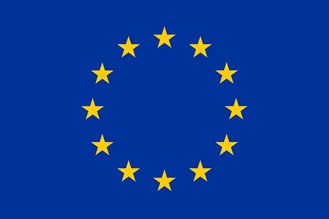 Union européenneCette publication a été produite avec le soutien financier de l’Union européenne. Son contenu relève de la seule responsabilité de Conservation Justice et ne reflète pas nécessairement les opinions de l’Union européenne.1. Points principauxCe mois de septembre 2023, les activités se sont concentrées sur l’appui aux communautés villageoises à la mise en œuvre des CCC et de la mise en place d’une future brigade faune.Du 11 au 18 septembre 2023 : Mission d’appui aux communautés villageoises dans la mise en œuvre des cahiers de charges contractuelles et de police forestière dans la province de la Ngounié.Du 18 au 28 septembre 2023 : Mission d’appui aux communautés villageoises dans la mise en œuvre des cahiers de charges contractuelles et de la gestion des forêts communautaires dans la province de l’Ogooué-Ivindo, dans le cadre de la mise en place d’une brigade faune.2. InvestigationsIndicateurs :En ce mois de septembre 2023, une investigation a été réalisée dans la province de la Ngounié, sur la question du respect de l’arrêté 105 sur la signature des CCC, ainsi que sur l’exploitation forestière illégale. 3. OpérationsIndicateurs :Au cours de ce mois de septembre, aucune opération n’a été menée. Il n’y a donc pas eu d’interpellation. 4. Département juridique4.1. Suivi des affaires	Indicateurs :L’équipe de Conservation justice et MUYISSI Environnement a suivi deux dossiers ce mois de Septembre 2023. Il s’agit des cas de NZINZI et de BOUTSIMA.Procédure de la communauté du village de NZINZI, province de la NgouniéFaits : Un Cahier de Charges Contractuelles (CCC) entre la Gabonaise Forestière de Transformation (GFT) et les communautés de Malinga et le village de NZINZI a été signé le 28 juin 2022. Le Fond de Développement Local (FDL) pour le village de NZINZI s'élève à 6.246.286 FCFA. Le projet communautaire de ce village retenu par le Comité de Gestion et Suivi des Projets (CGSP) est l’éclairage par panneaux solaires. En 2023, un individu nommé ESSAI est venu au village pour installer deux lampadaires solaires. La communauté de NZINZI soupçonne le CGSP et/ou l’opérateur forestier d’avoir détourné le FDL.Procédure : A l’unanimité, les habitants du village NZINZI ont décidé de saisir le Procureur de la République Près le Tribunal de Première Instance de Mouila, par le biais d’une demande d’intervention. Le 14 septembre 2023, CJ a soutenu la communauté du village NZINZI dans la rédaction de cette demande d’intervention et son dépôt au Parquet de Mouila qui a eu lieu le 18 du même mois.Procédure de la communauté du quartier BOUTSIMA de la commune de Malinga, province de la NgouniéFaits : Un CCC entre GFT et les communautés de Malinga et le village de NZINZI a été   signé le 28 juin 2022. Le CCC a été signé avec la commune de Malinga. Deux quartiers de la commune seulement sont impactés par l’exploitation forestière, à savoir : Boutsima et Longo. Le FDL pour les communautés de ces quartiers est de 24 985 144 FCFA et les projets communautaires retenus par le CGSP sont l’éclairage du quartier Longo et l’hydraulique villageoise pour le quartier Boutsima. A ce jour, ces projets ne sont pas réalisés. La communauté de Boutsima soupçonne le CGSP et/ou l’opérateur forestier d’avoir détourné le FDL.Procédure : De la même manière que pour le village Nzinzi, les habitants du quartier Boutsima ont décidé de saisir le Procureur de la République Près le Tribunal de Première Instance de Mouila, par le biais d’une demande d’intervention. Le 14 septembre 2023, CJ a soutenu cette communauté dans la rédaction de leur demande d’intervention et son dépôt au Parquet de Mouila qui a eu lieu le 18 du même mois.4.2 FormationsAucune formation n’a eu lieu ce mois. 5. MissionsDeux missions sociales ont eu lieu au cours du mois de septembre 2023 dans les provinces du Woleu-Ntem et la Ngounié.Mission dans la province de la Ngounié du 11 au 18 septembre 2023.L’équipe sociale de Conservation Justice dédiée aux aspects de lutte contre l’exploitation forestière illégale, la formation sur la gestion des forêts communautaires et à la mise en œuvre des cahiers de charges contractuelles s’est rendue dans les départements de la Louetsi-Bibaka et de la Louétsi-Wano, précisément dans les villages Nzinzi, Longo, Boutsima, Mouyamba, Memba et MabangaMission dans la province de l’Ogooué-Ivindo du 18 au 28 septembre 2023.Dans le cadre de la brigade faune de Koumameyong, une équipe de conservation justice a réalisé une mission dont l’objectif était d’informer les communautés locales sur la future mise en place de la brigade faune basée au carrefour SHM. Ainsi les partenaires locaux ont été rencontrés afin d’expliquer l’objectif du projet, et des sensibilisations environnementales ont été menées dans les villages concernés par les activités de ROUGIER et de SOMIVAB sur la protection de la faune sauvage et la pratique de la chasse au Gabon. Les villages suivants ont été informés :  Lassio, Djidji, Ayol, Alar, Koumameyong, Ekarlong, Biliba, Sougoulam, Melane, Ebe Messe et Matora, dans la province de l’Ogooué-Ivindo. Le tableau ci-dessous détaille les sujets abordés dans chaque village. 6. Cahiers de Charges ContractuellesA ce jour, 158 Cahiers de Charges Contractuelles (CCC) et 28 avenants en cours de mise en œuvre sont suivis par le projet.7. CommunicationIndicateurs :Aucune pièce médiatique n’a été produite ce mois. Les anciens articles sont disponibles sur plusieurs médias, et notamment sur le site Internet, la page Facebook et la chaine YouTube de Conservation Justice.8. Relations extérieuresIndicateurs:Le projet ALEFI a tenu plusieurs rencontres avec les communautés villageoises et les autorités administratives dans les provinces de la Ngounié et de l’Ogooué-Ivindo.En effet, dans le cadre de leurs missions et programme d’activités, les équipes sociales Nord et sud ont rencontré entre autres les communautés locales dont 58 femmes et 70 hommes dans 17 villages, ainsi que les autorités suivantes : Ogooué-Ivindo : Le Préfet d’Ovan et le Chef de Cantonnement des Eaux et Forêts d’Ovan, le Commandant de Brigade d’Ovan, le Chef d’exploitation à Rougier Gabon, le Responsable faune Rougier Gabon, le responsable social SOMIVAB.Ngounié : Le préfet du département de la Louetsi-Wano, Le Maire de Malinga, le président du conseil départemental de Lébamba et celui de Malinga, le Commandant de Brigade de Gendarmerie Adjoint de Malinga, le Directeur Provincial des Eaux et Forêts de la Ngounié, le Substitut du Procureur de la République Pres le Tribunal de Mouila et le chargé du bureau forêts au cantonnement des Eaux et Forêts de Lébamba.Au total, au moins 12 rencontres avec différentes autorités administratives ainsi que les visites de 17 villages ont été effectuées au cours du mois de septembre 2023.9. ConclusionEn somme, deux missions sociales ont été effectuées au cours du mois de septembre 2023 dans 17 villages des provinces de l’Ogooué-Ivindo et la Ngounié. Il s’agit des villages Nzindzi, Boutsima, Mouyamba, Memba, Longo, Mabanga, Lassio, Dridi, Arol, Ala, Koumameyong, Ekarlong, Biliba, Sougoulam, Melane, Ebe Messe et Matora.Ainsi, la mission conjointe CJ-Rougier Gabon et Somivab dans les départements de l’Okano, de la Mvoung et de Booué-Lopé, a permis à la nouvelle équipe chargée de l’éducation environnementale non seulement de prendre contact avec les partenaires locaux, mais aussi de faire un état des lieux en ce qui concerne les relations qui existent entre les opérateurs économiques tels que Rougier Gabon et Somivab et les communautés villageoises impactées. C’était l’occasion de mener une campagne de sensibilisation sur la protection de la faune sauvage et d’informer les communautés villageoises de la mise en place de future brigade faune basée au carrefour SHM.Dans la province de la Ngounié, l’équipe a fait le suivi de la mise en œuvre des cahiers des charges contractuelles dans les villages des départements de la Louétsi-Bibaka et de la Louétsi-Wano. Dans l’ensemble, les missions se sont bien déroulées. La seule difficulté rencontrée était la mauvaise organisation des activités du partenaire Somivab, n’ayant pas un véritable chargé social.Nombre d’investigations menées1Investigation ayant menées à une opération0Nombre de contrevenants identifiés0Nombre d’opérations menées ce mois0Nombre de personnes arrêtées 0Nombre d’affaires suivies                     2Nombre de condamnations0Affaires enregistrées0Nombre de prévenus0Dates LocalitésSujetSynthèse des discussions21/09/2023Lassio et DjidjiEducation environnementale L’équipe composée des agents de CJ, des Eaux et Forêts, de SOMIVAB et de ROUGIER GABON a mené une campagne de sensibilisation auprès des villageois pour assurer le contact avec les partenaires locaux et expliquer l’objectif du projet et mener des sensibilisations environnementales dans les villages concernés par les activités de ROUGIER et de SOMIVAB sur la protection de la faune sauvage, la pratique de la chasse au Gabon et la mise en place de la future brigade faune.22/09/2023Alar et AyolEducation environnementale L’équipe composée des agents de CJ, des Eaux et Forêts, de SOMIVAB et de ROUGIER GABON a mené une campagne de sensibilisation auprès des villageois pour assurer le contact avec les partenaires locaux et expliquer l’objectif du projet et mener des sensibilisations environnementales dans les villages concernés par les activités de ROUGIER et de SOMIVAB sur la protection de la faune sauvage, la pratique de la chasse au Gabon et la mise en place de la future brigade faune.23/09/2023Ekarlon et KoumameyongEducation environnementale L’équipe composée des agents de CJ, des Eaux et Forêts, de SOMIVAB et de ROUGIER GABON a mené une campagne de sensibilisation auprès des villageois pour assurer le contact avec les partenaires locaux et expliquer l’objectif du projet et mener des sensibilisations environnementales dans les villages concernés par les activités de ROUGIER et de SOMIVAB sur la protection de la faune sauvage, la pratique de la chasse au Gabon et la mise en place de la future brigade faune.25/09/2023Biliba et SougoulamEducation environnementale L’équipe composée des agents de CJ, des Eaux et Forêts, de SOMIVAB et de ROUGIER GABON a mené une campagne de sensibilisation auprès des villageois pour assurer le contact avec les partenaires locaux et expliquer l’objectif du projet et mener des sensibilisations environnementales dans les villages concernés par les activités de ROUGIER et de SOMIVAB sur la protection de la faune sauvage, la pratique de la chasse au Gabon et la mise en place de la future brigade faune.26/09/2023Melane et Ebe MesseEducation environnementale L’équipe composée des agents de CJ, des Eaux et Forêts, de SOMIVAB et de ROUGIER GABON a mené une campagne de sensibilisation auprès des villageois pour assurer le contact avec les partenaires locaux et expliquer l’objectif du projet et mener des sensibilisations environnementales dans les villages concernés par les activités de ROUGIER et de SOMIVAB sur la protection de la faune sauvage, la pratique de la chasse au Gabon et la mise en place de la future brigade faune.27/09/2023MatoraEducation environnementale L’équipe composée des agents de CJ, des Eaux et Forêts, de SOMIVAB et de ROUGIER GABON a mené une campagne de sensibilisation auprès des villageois pour assurer le contact avec les partenaires locaux et expliquer l’objectif du projet et mener des sensibilisations environnementales dans les villages concernés par les activités de ROUGIER et de SOMIVAB sur la protection de la faune sauvage, la pratique de la chasse au Gabon et la mise en place de la future brigade faune.13 et 14/09/2023MalingaPartage des bénéficesCivilités aux autorités du département de la Louétsi-Babika au sujet du suivi des cahiers de charges contractuelles et au sujet de la lutte contre l’exploitation forestière illégale.14/09/2023Nzinzi et BoutsimaPartage des bénéficesLe Fond de Développement Local de la Commune de Malinga s'élève à 24.985.144 FCFA. Ce CCC vient après l'exploitation qui s'est déroulée de 2021 à 2022. Le Président du Conseil départemental ignore presque tout du dossier GFT /communautés du village Boutsima, Longo et Nzinzi. Il a confirmé cependant que les communautés ont évoqué les projets à financer.  15/09/2023Memba et MouyambaPartage des bénéficesLes communautés villageoises de Mouyamba et de Memba ont montré leur mécontentement suite aux projets qui restent non réalisés et les opérateurs économiques portés disparus, et refusent le fait que le Président du CGSP continue de leur demander d’être patient. La FC propriété de Memba et Mouyamba est dirigée par l'association MUTEMA YI MOCHE. 16/09/2023MabangaPartage des bénéficesLa communauté a expliqué qu'elle veut résilier le contrat avec l'opérateur économique, suite au fait que celui-ci n'aurait pas honoré aux délais d'engagement et n'aurait pas encore réalisé leurs projets. Il s’agit de la construction d’une centrale solaire dans le cadre des CCC. Mais l’entrepreneur justifie en disant qu’il a commandé le matériel, mais que la marchandise tarde à venir.ProvinceAvenantCCCTotal en coursClôturésMOYEN OGOOUE01NGOUNIE13577050NYANGA14142OGOOUE IVINDO14516519WOLEU NTEM136379Total général2815818681Stade de mise en œuvreNombre de CCC/AvenantEn attente des projets des communautés25En attente du versement du FDL88Mise en œuvre projets en cours73Total général186Nombre de pièces publiées0Télévision0Internet0Presse écrite0Radio0Nombre de rencontres14Suivi de l’accord de collaboration	12Collaboration sur affaires2